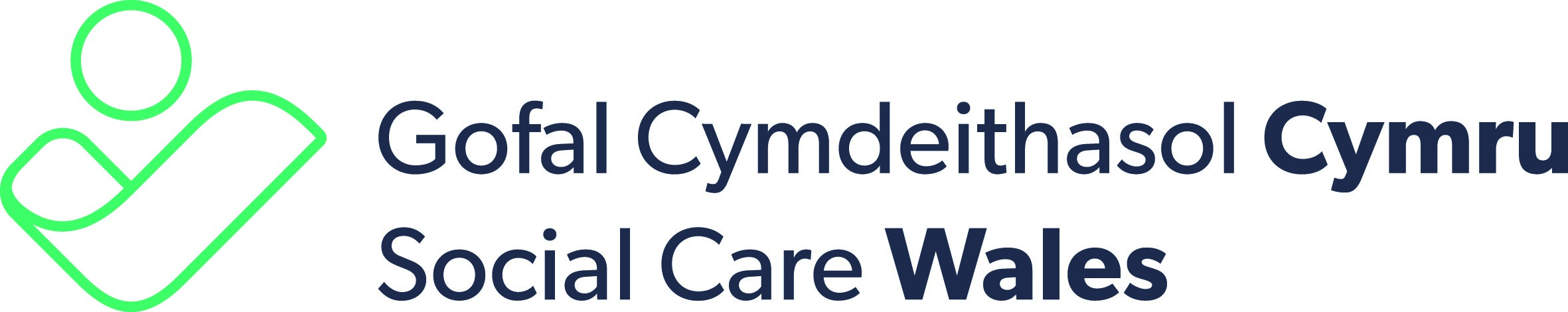 Cofrestru gweithwyr cartrefi gofal oedolion Beth yw cymhwysedd wedi’i gadarnhau?Rydym wedi sefydlu llwybr arall ar gyfer cofrestru a fydd yn caniatáu i weithwyr profiadol cartrefi gofal i oedolion gael eu cofrestru heb yr angen i gwblhau cymhwyster ffurfiol. Dyma’r llwybr cymhwysedd wedi’i gadarnhau. Pwy sy’n gymwys i gofrestru drwy’r llwybr cymhwysedd wedi’i gadarnhau?I fod yn gymwys ar gyfer y llwybr hwn i gofrestru, rhaid i weithiwr feddu ar o leiaf dair blynedd o brofiad o gyflogaeth â thâl mewn rôl ofal neu gymorth berthnasol. Nid oes rhaid iddo fod yn brofiad olynol.Gall hyn gynnwys gweithio ar sail amser llawn neu ran-amser. Gall y tair blynedd o brofiad fod gyda chyflogwyr gwahanol. Rhaid i’r cyflogwr presennol fod yn fodlon bod gan y gweithiwr brofiad digonol yn seiliedig ar ei hanes cyflogaeth a geirdaon boddhaol a gafwyd oddi wrth gyflogwyr blaenorol. Rhaid bod y rheolwr yn hyderus bod y gweithiwr yn gallu arddangos y cymwyseddau gofynnol yn gyson.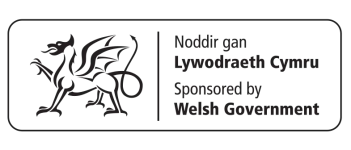 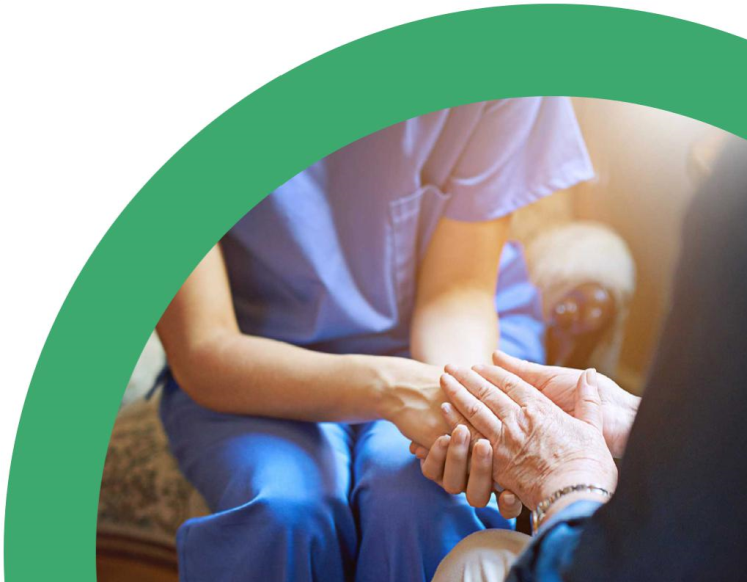 Rhaid i reolwr cofrestredig y sefydliad gadarnhau bod y gweithiwr wedi bodloni’r cymwyseddau gofynnol, trwy broses ymgeisio ar-lein. Os bydd y gweithiwr yn cofrestru trwy’r llwybr cymhwysedd wedi’i gadarnhau, a fydd angen iddo gwblhau cymhwyster cyn y bydd angen iddo adnewyddu ei gofrestriad ar ôl tair blynedd?Pwrpas y llwybr cymhwysedd wedi’i gadarnhau yw cadw gweithwyr profiadol da yn y sector. Ni fydd angen i weithwyr sy’n cofrestru drwy’r llwybr cymhwysedd wedi’i gadarnhau cyn Ebrill 2020 gael cymhwyster i ailgofrestru ond bydd angen iddynt gwblhau 90 awr o hyfforddiant a dysgu ôl-gofrestru.Os yw rhywun yn cofrestru drwy’r llwybr hwn ac yn newid cyflogwr, a yw ei gofrestriad yn dal yn ddilys?Ydy. Mae cymhwysedd wedi’i gadarnhau yn ffordd i weithiwr ddod yn gofrestredig, ac mae’r cofrestriad hwn yn parhau’n ddilys trwy gydol ei gyfnod cofrestru. Nid yw cofrestru’n gysylltiedig â sefydliad oherwydd ei fod yn gofrestriad personol. Sut mae rheolwr yn asesu cymhwysedd at y diben hwn, a pha dystiolaeth sydd ei hangen?Rydym wedi creu rhestr o’r cymwyseddau gofynnol y mae angen i chi eu hasesu ac  y mae’n rhaid i’r gweithiwr eu dangos. Mae gan y rhestr o gymwyseddau le i gofnodi unrhyw dystiolaeth a ddefnyddir i gadarnhau bod ymarfer y gweithiwr yn gymwys. Mae gwybodaeth gydag enghreifftiau o’r hyn y gellid ei gynnwys fel tystiolaeth ar gael yn y canllawiau. Efallai y byddwn yn cynnal gwiriadau sampl ac yn gofyn am gopïau o’r dystiolaeth a ddefnyddir i wneud eich penderfyniad. Mae hyn i fodloni ein hunain bod gweithwyr yn addas i’w cofrestru. Nid yw Arolygiaeth Gofal Cymru (AGC) yn gyfrifol am wirio cymhwysedd wedi’i gadarnhau ac ni fydd yn cynnal unrhyw wiriadau ychwanegol. Y rheolwr cofrestredig sy’n gyfrifol am gywirdeb y cymwyseddau gofynnol. Gallai unrhyw wybodaeth ffug neu gamarweiniol arwain at achosion addasrwydd i ymarfer a allai arwain at dynnu enw’r Rheolwr o’r Gofrestr. Os oes gan AGC bryderon ynghylch cymhwysedd unrhyw berson cofrestredig, bydd yn cyfeirio hyn atom. Sut mae rheolwr cofrestredig yn cadarnhau cymhwysedd gweithiwr?Unwaith y bydd y rheolwr a’r gweithiwr yn fodlon bod yr holl gymwyseddau gofynnol wedi’u bodloni, a bod y dystiolaeth wedi’i nodi yn y canllaw, gall y gweithiwr wneud cais i gofrestru. O fewn y cais maent yn dewis y llwybr cymhwysedd a gadarnhawyd, a bydd hyn yn cynnwys dewis eu rheolwr cofrestredig (bydd rheolwyr cofrestredig yn cael eu hychwanegu at y sefydliad ac ar gael i’w dewis ar y ffurflen gais). Anfonir e-bost at y rheolwr yn gofyn iddynt fewngofnodi i’w cyfrif GCCarlein a chwblhau’r datganiad cymhwysedd yn electronig.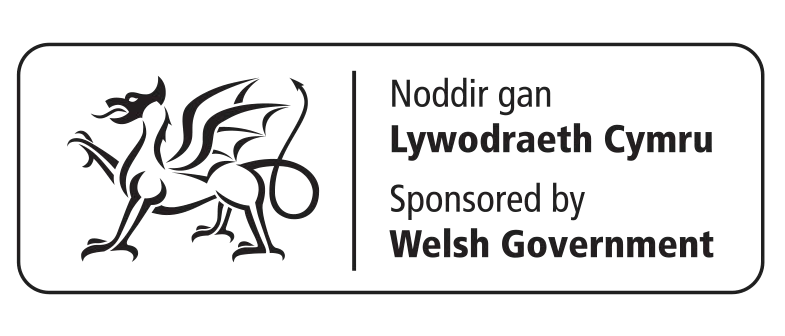 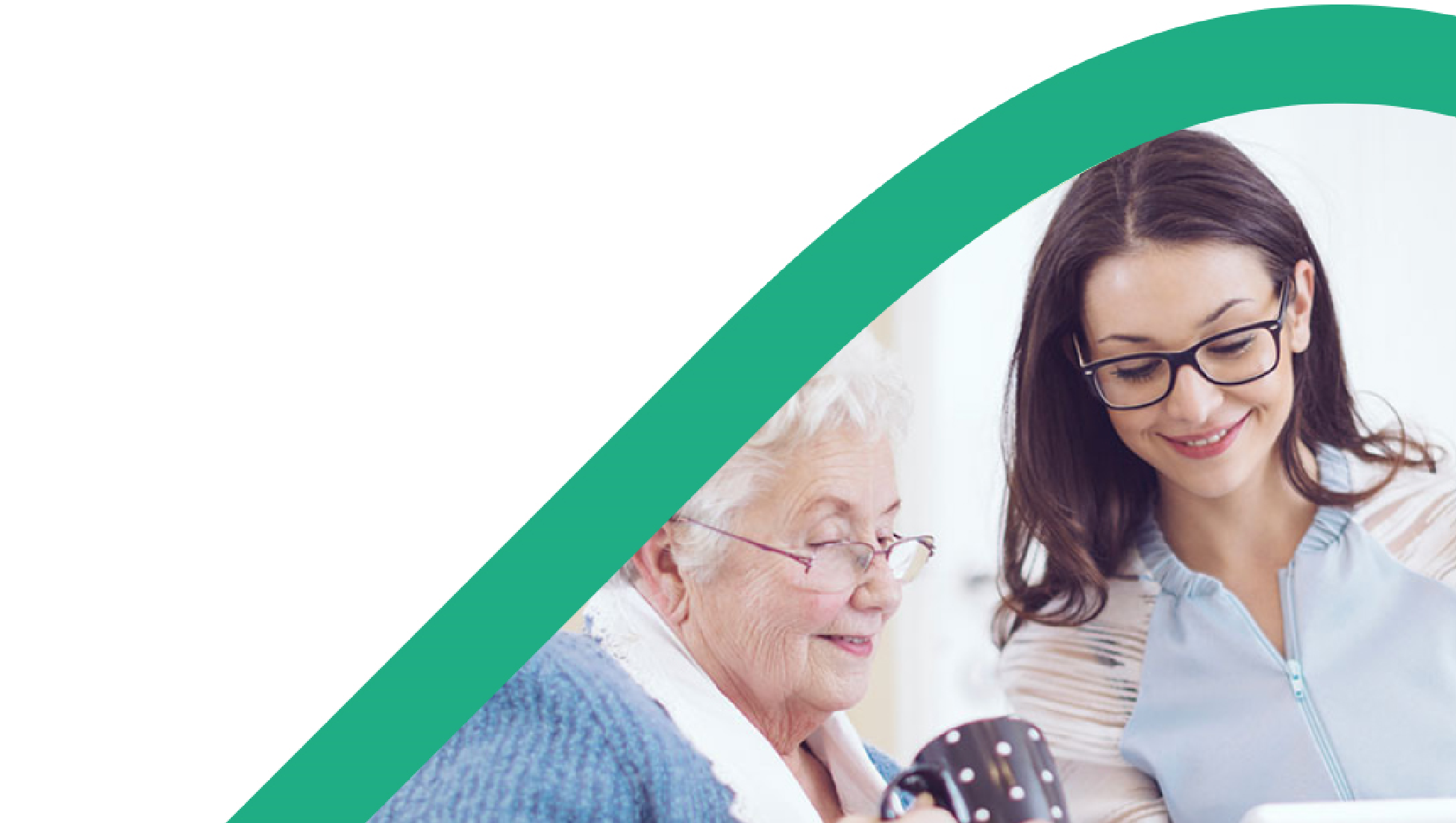 Beth os nad oes Rheolwr Cofrestredig, neu os ydynt yn absennol o’r sefydliad?Yn absenoldeb rheolwr cofrestredig, rhaid i’r unigolyn cyfrifol ar gyfer eich sefydliad nodi person perthnasol i gadarnhau’r cymhwysedd. Gallai hyn fod yn rheolwr AD neu reolwr hyfforddiant, gyda mynediad i gofnodion gweithiwr. Ni fydd angen i’r person perthnasol fod wedi’i gofrestru, ond bydd yn rhaid iddo fod yn llofnodwr ar gyfer y sefydliad. Bydd y tîm ymholiadau Cofrestru yn gallu eich cynorthwyo â’r broses hon.A oes terfyn ar nifer y gweithwyr a all ddefnyddio’r llwybr cymhwysedd wedi’i gadarnhau o unrhyw un sefydliad?Nac oes, ond byddwn yn monitro’r niferoedd ac yn anelu i sicrhau bod mwyafrif gweithwyr cartrefi gofal i oedolion yn meddu ar gymhwyster neu’n gweithio tuag at eu cymhwyster. Dim ond ar gyfer aelodau staff â phrofiad priodol y gellir defnyddio cymhwysedd wedi’i gadarnhau. A yw hyfforddiant a dysgu ôl-gofrestru yn berthnasol?Ydy. Mae’n ofynnol i bob gweithiwr cofrestredig gwblhau 90 awr/15 diwrnod o hyfforddiant a dysgu ôl-gofrestru o fewn eu cyfnod cofrestru tair blynedd. Gall eich gweithwyr gadw cofnod o’u hyfforddiant a’u dysgu yn eu cyfrifon personol GCCarlein. Byddem yn eu hannog i gynnal y cofnod hwn pan fyddant yn cwblhau’r hyfforddiant. Bydd hyn yn gwneud y broses adnewyddu yn llawer cyflymach ac yn haws iddynt.